	2012年5月23日，日内瓦尊敬的先生/女士：	应IPTV-GSI协调人（Masahito Kawamori先生）的要求，并经相关研究组管理层的确认，我谨通知您， ITU-T IPTV-GSI下一次活动将应思科系统公司的盛情邀请，于2012年9月24-28日在美国加利福利亚州圣何塞（San José-Milpitas ）该公司举办。第一天的会议将于09:30开始。与会者的注册工作将自08:30开始。有关会议厅的详尽信息将在注册区提供。	ITU-T网页http://www.itu.int/ITU-T/gsi/iptv/将提供与活动有关的详尽信息，并根据需要不断更新。	有关IPTV-GSI工作计划草案的详情见附件1。各报告人组的拟定议程将在IPTV-GSI网页上提供。	有关会议的更多信息见附件2。顺致敬意！电信标准化局主任
马尔科姆•琼森附件：2件ANNEX 1
(to TSB Circular 287)Draft IPTV-GSI work plan*,**
(Milpitas, 24 – 28 September 2012)ANNEX 2
(to TSB Circular 287)Delegate informationKEY DEADLINES (before meeting)CONTRIBUTIONSDEADLINES FOR CONTRIBUTIONS: TSAG, at its February 2011 meeting, agreed that the trial of a deadline of twelve calendar days for submitting contributions to ITU-T meetings would continue.  Such contributions must therefore be received by TSB not later than 11 September 2012. Contributions are to be submitted by electronic mail to the TSB IPTV secretariat at tsbiptv@itu.int. IPTV-GSI Contributions will be posted at http://itu.int/ITU-T/gsi/iptv/.TEMPLATES: Please use the provided set of templates to prepare your contribution.  The templates are accessible from the IPTV-GSI web page, under “Resources” (http://itu.int/oth/T0A0F000010).  The name, fax and telephone numbers and e-mail address of the person to be contacted about the contribution should be indicated each contribution and on the cover page of all documents.REGISTRATIONRegistration for the meeting will be carried out exclusively through the ITU website; see the link at the IPTV-GSI home page (http://itu.int/en/ITU-T/gsi/iptv).To enable TSB and the host to make the necessary arrangements concerning the organization of the IPTV-GSI event, delegates should register as soon as possible, but not later than 18 August 2012.VENUE AND TRANSPORTATIONVENUE: The meeting will be hosted by Cisco Systems at its San José-Milpitas campus. The venue address is (http://g.co/maps/dv9qu or http://cisco.com/web/about/ac156/downloads/campusmap.pdf):Cisco Building 24
510 McCarthy Blvd
Milpitas, CA 95035
United StatesThere will be a reception desk where delegates will be provided with a badge to enter the facilities.AIRPORT: The airport nearest the Cisco campus in Milpitas is the San Jose International Airport (SJC) http://flysanjose.com/, located about 15 minutes by taxi from the campus. San Francisco Airport (SFO) is also a reasonable choice located about 60 minutes (depending upon traffic) by taxi from the campus.TAXIS: Taxi service is available from the airport by multiple taxi service providers, e.g. Yellow Airport Taxi Cab services (http://www.airporttaxicabservices.com/). Rates are based on distance and tipping is customary.CAR RENTAL: Those who expect to travel frequently might also wish to consider renting a car. A number of popular rental car companies are located at the SJC Airport (in alphabetical order):Advantage: +1-800-777-5500 (Daily: 05:00-12:00)Alamo: +1-800-327-9633 (Daily: 05:30-12:30)Avis: +1-800-831-2847 (24 hours)Budget: +1-800-527-0700 (Daily: 06:00-12:00)Dollar: +1-800-800-4000 (Daily: 05:30-12:00)Enterprise: +1-800-736-8222 (Mon-Fri and Sun: 07:00-23:30; Sat: 07:00-20:00)Fox: +1-800-225-4369 (Daily: 05:00-01:30)Hertz: +1-800-654-3131 (Daily: 05:00-02:30)National: +1-800-227-7368 (Daily: 05:30-12:30)Thrifty: +1-800-367-2277 (Daily: 05:30-12:00)PUBLIC TRANSPORTATION: VTA (http://www.vta.org/services/light_rail_services.html) offers more than 68 km of light rail service through the cities of San Jose, Santa Clara, Sunnyvale and Campbell and Mountain View. There are 62 convenient stops along the system, including: residential areas of South San Jose, Downtown San Jose, San Jose Civic Center, North First Street high-tech area, Paramount's Great America theme park, Tasman Drive high-tech and residential areas, Downtown Campbell, Lockheed Martin, Middlefield Road industrial areas, and Downtown Mountain View.RESTAURANTSThere are a number of places to eat in the vicinity of the Cisco campus, see the following link: http://yelp.com/search?find_desc=restaurants+near+510+McCarthy+Blvd+milpitas+ca&find_loc=Milpitas+CA+USA.VISA INFORMATIONDelegates are kindly reminded that citizens of some countries are required to obtain a visa in order to enter and spend time in the United States. The visa must be requested and obtained from the embassy or consulate representing the United States in your country. Delegates who need an invitation letter for visas should contact Mr Philip Jacobs (phjacobs@cisco.com), providing the family name, first name, and other identifying information required by the US embassy or consulate in your country. Visa processing times vary from country to country, check with the US embassy or consulate that applies to you. Delegates are encouraged to plan for applying to an entry visa as early as possible.Early registration of your attendance is welcome and encouraged, but preferably before 18 August 2012 to ensure adequate meeting space is available.HOTEL ROOM RESERVATIONNo hotel rooms have been reserved for this meeting and participants should directly contact the hotel of their choice for room availability and reservation. There are several choices near the Cisco campus from which to choose from either in San José or Milpitas (http://yelp.com/search?find_desc=hotels+‌near+510+McCarthy+Blvd+milpitas+ca&find_loc=Milpitas+CA+USA).http://www.ichotelsgroup.com/crowneplaza/hotels/us/en/milpitas/sfomp/hoteldetailhttp://hamptoninn.hilton.com/en/hp/hotels/index.jhtml?ctyhocn=SFOMPHXhttp://www.beverlyheritage.com/index1.shtmlhttp://deals.sheraton.com/Sheraton-San-Jose-Hotel-670/so.htm__________________电信标准化局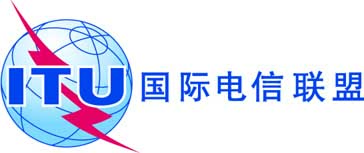 文号:电信标准化局第287号通函SCN/ra-	致国际电联各成员国主管部门-	致ITU-T部门成员；-	致ITU-T部门准成员；-	致ITU-T学术成员；-	致所有ITU-T研究组的正副主席；电话:
传真:电子
邮件:
+41 22 730 6085+41 22 730 5853tsbiptv@itu.int抄送：-	电信发展局主任；-	无线电通信局主任事由:ITU-T IPTV-GSI活动
（2012年9月24-28日，美国加州Milpitas）Monday 
24 SeptemberMonday 
24 SeptemberMonday 
24 SeptemberMonday 
24 SeptemberMonday 
24 SeptemberTuesday 
25 SeptemberTuesday 
25 SeptemberTuesday 
25 SeptemberTuesday 
25 SeptemberTuesday 
25 SeptemberWednesday 
26 SeptemberWednesday 
26 SeptemberWednesday 
26 SeptemberWednesday 
26 SeptemberWednesday 
26 SeptemberThursday
27 SeptemberThursday
27 SeptemberThursday
27 SeptemberThursday
27 SeptemberThursday
27 SeptemberFriday 
28 SeptemberFriday 
28 SeptemberFriday 
28 SeptemberFriday 
28 SeptemberFriday 
28 SeptemberAMAMPMPM(0)AMAMPMPM(0)AMAMPMPM(0)AMAMPMPM(0)AMAMPMPM(0)TSR [50]XXSG 16SG 16SG 16SG 16SG 16SG 16SG 16SG 16SG 16SG 16SG 16SG 16SG 16SG 16SG 16SG 16SG 16SG 16SG 16SG 16SG 16SG 16SG 16SG 16SG 16SG 16Q13/16 [30] ***XXXXXXXX(1)XXXXXXXXXQ28/16 [10] ***X(1)Notes/Legend:Notes/Legend:Notes/Legend:* The list of participating Questions is tentative at the time of issuance of this Circular. The final list of Questions and their meeting times are subject to change.* The list of participating Questions is tentative at the time of issuance of this Circular. The final list of Questions and their meeting times are subject to change.* The list of participating Questions is tentative at the time of issuance of this Circular. The final list of Questions and their meeting times are subject to change.** Session times, unless otherwise stated, are 0930 to 1045, 1115 to 1230, 1430 to 1545 and 1615 to 1730 hours. Evening sessions start at 1800 hours.** Session times, unless otherwise stated, are 0930 to 1045, 1115 to 1230, 1430 to 1545 and 1615 to 1730 hours. Evening sessions start at 1800 hours.** Session times, unless otherwise stated, are 0930 to 1045, 1115 to 1230, 1430 to 1545 and 1615 to 1730 hours. Evening sessions start at 1800 hours.*** Confirmation of participation of individual Questions is subject to confirmation by the parent SG management, as per the usual rules for confirmation of Rapporteur group meetings.*** Confirmation of participation of individual Questions is subject to confirmation by the parent SG management, as per the usual rules for confirmation of Rapporteur group meetings.*** Confirmation of participation of individual Questions is subject to confirmation by the parent SG management, as per the usual rules for confirmation of Rapporteur group meetings.[N] Room capacity[N] Room capacity[N] Room capacity(0) Evening session(1) Joint meeting2012-06-24- requests for visa support letters2012-08-18- registration on the IPTV-GSI website2012-09-11- final deadline for contributions